*Delete as appropriatePriority indicatorPriority indicatorPriority indicatorPriority indicatorPriority indicatorPriority indicatorPriority indicatorPriority indicatorAddressAddressAddressAddressAddressAddressAddressAddressDate and time of filingDate and time of filingDate and time of filingDate and time of filingDate and time of filingDate and time of filingDate and time of filingDate and time of filing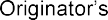 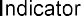 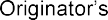 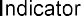 Message Series, Number and IdentifierMessage Series, Number and IdentifierMessage Series, Number and IdentifierMessage Series, Number and IdentifierMessage Series, Number and IdentifierMessage Series, Number and IdentifierMessage Series, Number and IdentifierMessage Series, Number and IdentifierMessage Series, Number and IdentifierMessage Series, Number and IdentifierMessage Series, Number and IdentifierMessage Series, Number and IdentifierMessage Series, Number and IdentifierMessage Series, Number and IdentifierMessage Series, Number and IdentifierMessage Series, Number and IdentifierMessage Series, Number and IdentifierMessage Series, Number and IdentifierMessage Series, Number and IdentifierMessage Series, Number and IdentifierMessage Series, Number and IdentifierMessage Series, Number and IdentifierMessage Series, Number and IdentifierMessage Series, Number and IdentifierMessage Series, Number and IdentifierMessage Series, Number and IdentifierMessage Series, Number and IdentifierMessage Series, Number and IdentifierMessage Series, Number and IdentifierMessage Series, Number and IdentifierMessage Series, Number and IdentifierMessage Series, Number and IdentifierMessage Series, Number and IdentifierMessage Series, Number and IdentifierMessage Series, Number and IdentifierMessage Series, Number and IdentifierMessage Series, Number and IdentifierMessage Series, Number and IdentifierMessage Series, Number and IdentifierMessage Series, Number and IdentifierMessage Series, Number and IdentifierMessage Series, Number and IdentifierMessage Series, Number and IdentifierMessage Series, Number and IdentifierMessage Series, Number and IdentifierMessage Series, Number and IdentifierMessage Series, Number and IdentifierMessage Series, Number and IdentifierMessage Series, Number and IdentifierMessage Series, Number and IdentifierMessage Series, Number and IdentifierMessage Series, Number and IdentifierMessage Series, Number and IdentifierMessage Series, Number and IdentifierMessage Series, Number and IdentifierNOTAM containing new informationNOTAM replacing a previous NOTAM NOTAM cancelling a previous NOTAMNOTAM containing new informationNOTAM replacing a previous NOTAM NOTAM cancelling a previous NOTAMNOTAM containing new informationNOTAM replacing a previous NOTAM NOTAM cancelling a previous NOTAMNOTAM containing new informationNOTAM replacing a previous NOTAM NOTAM cancelling a previous NOTAMNOTAM containing new informationNOTAM replacing a previous NOTAM NOTAM cancelling a previous NOTAMNOTAM containing new informationNOTAM replacing a previous NOTAM NOTAM cancelling a previous NOTAMNOTAM containing new informationNOTAM replacing a previous NOTAM NOTAM cancelling a previous NOTAMNOTAM containing new informationNOTAM replacing a previous NOTAM NOTAM cancelling a previous NOTAMNOTAM containing new informationNOTAM replacing a previous NOTAM NOTAM cancelling a previous NOTAMNOTAM containing new informationNOTAM replacing a previous NOTAM NOTAM cancelling a previous NOTAMNOTAM containing new informationNOTAM replacing a previous NOTAM NOTAM cancelling a previous NOTAMNOTAM containing new informationNOTAM replacing a previous NOTAM NOTAM cancelling a previous NOTAMNOTAM containing new informationNOTAM replacing a previous NOTAM NOTAM cancelling a previous NOTAMNOTAM containing new informationNOTAM replacing a previous NOTAM NOTAM cancelling a previous NOTAM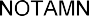 (series and number/year) (series and number/year)            (series and number/year NOTAM to be replace) (series and number/year)           (series and number/year of NOTAM to be cancelled) (series and number/year) (series and number/year)            (series and number/year NOTAM to be replace) (series and number/year)           (series and number/year of NOTAM to be cancelled) (series and number/year) (series and number/year)            (series and number/year NOTAM to be replace) (series and number/year)           (series and number/year of NOTAM to be cancelled) (series and number/year) (series and number/year)            (series and number/year NOTAM to be replace) (series and number/year)           (series and number/year of NOTAM to be cancelled) (series and number/year) (series and number/year)            (series and number/year NOTAM to be replace) (series and number/year)           (series and number/year of NOTAM to be cancelled) (series and number/year) (series and number/year)            (series and number/year NOTAM to be replace) (series and number/year)           (series and number/year of NOTAM to be cancelled) (series and number/year) (series and number/year)            (series and number/year NOTAM to be replace) (series and number/year)           (series and number/year of NOTAM to be cancelled) (series and number/year) (series and number/year)            (series and number/year NOTAM to be replace) (series and number/year)           (series and number/year of NOTAM to be cancelled) (series and number/year) (series and number/year)            (series and number/year NOTAM to be replace) (series and number/year)           (series and number/year of NOTAM to be cancelled) (series and number/year) (series and number/year)            (series and number/year NOTAM to be replace) (series and number/year)           (series and number/year of NOTAM to be cancelled) (series and number/year) (series and number/year)            (series and number/year NOTAM to be replace) (series and number/year)           (series and number/year of NOTAM to be cancelled) (series and number/year) (series and number/year)            (series and number/year NOTAM to be replace) (series and number/year)           (series and number/year of NOTAM to be cancelled) (series and number/year) (series and number/year)            (series and number/year NOTAM to be replace) (series and number/year)           (series and number/year of NOTAM to be cancelled) (series and number/year) (series and number/year)            (series and number/year NOTAM to be replace) (series and number/year)           (series and number/year of NOTAM to be cancelled) (series and number/year) (series and number/year)            (series and number/year NOTAM to be replace) (series and number/year)           (series and number/year of NOTAM to be cancelled) (series and number/year) (series and number/year)            (series and number/year NOTAM to be replace) (series and number/year)           (series and number/year of NOTAM to be cancelled) (series and number/year) (series and number/year)            (series and number/year NOTAM to be replace) (series and number/year)           (series and number/year of NOTAM to be cancelled) (series and number/year) (series and number/year)            (series and number/year NOTAM to be replace) (series and number/year)           (series and number/year of NOTAM to be cancelled) (series and number/year) (series and number/year)            (series and number/year NOTAM to be replace) (series and number/year)           (series and number/year of NOTAM to be cancelled) (series and number/year) (series and number/year)            (series and number/year NOTAM to be replace) (series and number/year)           (series and number/year of NOTAM to be cancelled) (series and number/year) (series and number/year)            (series and number/year NOTAM to be replace) (series and number/year)           (series and number/year of NOTAM to be cancelled) (series and number/year) (series and number/year)            (series and number/year NOTAM to be replace) (series and number/year)           (series and number/year of NOTAM to be cancelled) (series and number/year) (series and number/year)            (series and number/year NOTAM to be replace) (series and number/year)           (series and number/year of NOTAM to be cancelled) (series and number/year) (series and number/year)            (series and number/year NOTAM to be replace) (series and number/year)           (series and number/year of NOTAM to be cancelled) (series and number/year) (series and number/year)            (series and number/year NOTAM to be replace) (series and number/year)           (series and number/year of NOTAM to be cancelled) (series and number/year) (series and number/year)            (series and number/year NOTAM to be replace) (series and number/year)           (series and number/year of NOTAM to be cancelled) (series and number/year) (series and number/year)            (series and number/year NOTAM to be replace) (series and number/year)           (series and number/year of NOTAM to be cancelled) (series and number/year) (series and number/year)            (series and number/year NOTAM to be replace) (series and number/year)           (series and number/year of NOTAM to be cancelled) (series and number/year) (series and number/year)            (series and number/year NOTAM to be replace) (series and number/year)           (series and number/year of NOTAM to be cancelled) (series and number/year) (series and number/year)            (series and number/year NOTAM to be replace) (series and number/year)           (series and number/year of NOTAM to be cancelled) (series and number/year) (series and number/year)            (series and number/year NOTAM to be replace) (series and number/year)           (series and number/year of NOTAM to be cancelled) (series and number/year) (series and number/year)            (series and number/year NOTAM to be replace) (series and number/year)           (series and number/year of NOTAM to be cancelled) (series and number/year) (series and number/year)            (series and number/year NOTAM to be replace) (series and number/year)           (series and number/year of NOTAM to be cancelled) (series and number/year) (series and number/year)            (series and number/year NOTAM to be replace) (series and number/year)           (series and number/year of NOTAM to be cancelled) (series and number/year) (series and number/year)            (series and number/year NOTAM to be replace) (series and number/year)           (series and number/year of NOTAM to be cancelled) (series and number/year) (series and number/year)            (series and number/year NOTAM to be replace) (series and number/year)           (series and number/year of NOTAM to be cancelled) (series and number/year) (series and number/year)            (series and number/year NOTAM to be replace) (series and number/year)           (series and number/year of NOTAM to be cancelled) (series and number/year) (series and number/year)            (series and number/year NOTAM to be replace) (series and number/year)           (series and number/year of NOTAM to be cancelled) (series and number/year) (series and number/year)            (series and number/year NOTAM to be replace) (series and number/year)           (series and number/year of NOTAM to be cancelled) (series and number/year) (series and number/year)            (series and number/year NOTAM to be replace) (series and number/year)           (series and number/year of NOTAM to be cancelled) (series and number/year) (series and number/year)            (series and number/year NOTAM to be replace) (series and number/year)           (series and number/year of NOTAM to be cancelled) QualifiersQualifiersQualifiersQualifiersQualifiersQualifiersQualifiersQualifiersQualifiersQualifiersQualifiersQualifiersQualifiersQualifiersQualifiersQualifiersQualifiersQualifiersQualifiersQualifiersQualifiersQualifiersQualifiersQualifiersQualifiersQualifiersQualifiersQualifiersQualifiersQualifiersQualifiersQualifiersQualifiersQualifiersQualifiersQualifiersQualifiersQualifiersQualifiersQualifiersQualifiersQualifiersQualifiersQualifiersQualifiersQualifiersQualifiersQualifiersQualifiersQualifiersQualifiersQualifiersQualifiersQualifiersQualifiersFIRFIRFIRFIRNOTAM CodeNOTAM CodeNOTAM CodeNOTAM CodeNOTAM CodeTrafficTrafficTrafficTrafficPurposePurposePurposePurposeScopeScopeScopeScopeScopeLower LimitLower LimitLower LimitLower LimitLower LimitUpper LimitUpper LimitUpper LimitUpper LimitUpper LimitCo-ordinates, RadiusCo-ordinates, RadiusCo-ordinates, RadiusCo-ordinates, RadiusCo-ordinates, RadiusCo-ordinates, RadiusCo-ordinates, RadiusCo-ordinates, RadiusCo-ordinates, RadiusCo-ordinates, RadiusCo-ordinates, RadiusCo-ordinates, RadiusCo-ordinates, RadiusCo-ordinates, RadiusCo-ordinates, RadiusCo-ordinates, RadiusCo-ordinates, RadiusCo-ordinates, RadiusCo-ordinates, RadiusCo-ordinates, RadiusCo-ordinates, RadiusQ)Q)Identification of ICAO location indicator in which the facility, airspace or condition reported on is locatedIdentification of ICAO location indicator in which the facility, airspace or condition reported on is locatedIdentification of ICAO location indicator in which the facility, airspace or condition reported on is locatedIdentification of ICAO location indicator in which the facility, airspace or condition reported on is locatedIdentification of ICAO location indicator in which the facility, airspace or condition reported on is locatedIdentification of ICAO location indicator in which the facility, airspace or condition reported on is locatedIdentification of ICAO location indicator in which the facility, airspace or condition reported on is locatedIdentification of ICAO location indicator in which the facility, airspace or condition reported on is locatedIdentification of ICAO location indicator in which the facility, airspace or condition reported on is locatedIdentification of ICAO location indicator in which the facility, airspace or condition reported on is locatedIdentification of ICAO location indicator in which the facility, airspace or condition reported on is locatedIdentification of ICAO location indicator in which the facility, airspace or condition reported on is locatedIdentification of ICAO location indicator in which the facility, airspace or condition reported on is locatedIdentification of ICAO location indicator in which the facility, airspace or condition reported on is locatedIdentification of ICAO location indicator in which the facility, airspace or condition reported on is locatedIdentification of ICAO location indicator in which the facility, airspace or condition reported on is locatedIdentification of ICAO location indicator in which the facility, airspace or condition reported on is locatedIdentification of ICAO location indicator in which the facility, airspace or condition reported on is locatedIdentification of ICAO location indicator in which the facility, airspace or condition reported on is locatedIdentification of ICAO location indicator in which the facility, airspace or condition reported on is locatedIdentification of ICAO location indicator in which the facility, airspace or condition reported on is locatedIdentification of ICAO location indicator in which the facility, airspace or condition reported on is locatedIdentification of ICAO location indicator in which the facility, airspace or condition reported on is locatedIdentification of ICAO location indicator in which the facility, airspace or condition reported on is locatedIdentification of ICAO location indicator in which the facility, airspace or condition reported on is locatedIdentification of ICAO location indicator in which the facility, airspace or condition reported on is locatedIdentification of ICAO location indicator in which the facility, airspace or condition reported on is locatedIdentification of ICAO location indicator in which the facility, airspace or condition reported on is locatedIdentification of ICAO location indicator in which the facility, airspace or condition reported on is locatedIdentification of ICAO location indicator in which the facility, airspace or condition reported on is locatedIdentification of ICAO location indicator in which the facility, airspace or condition reported on is locatedIdentification of ICAO location indicator in which the facility, airspace or condition reported on is locatedIdentification of ICAO location indicator in which the facility, airspace or condition reported on is locatedA)A)A)A)A)A)A)A)A)A)A)A)A)A)A)A)A)A)A)A)A)A)Period of ValidityPeriod of ValidityPeriod of ValidityPeriod of ValidityPeriod of ValidityPeriod of ValidityPeriod of ValidityPeriod of ValidityPeriod of ValidityPeriod of ValidityPeriod of ValidityPeriod of ValidityPeriod of ValidityPeriod of ValidityPeriod of ValidityPeriod of ValidityPeriod of ValidityPeriod of ValidityPeriod of ValidityPeriod of ValidityPeriod of ValidityPeriod of ValidityPeriod of ValidityPeriod of ValidityPeriod of ValidityPeriod of ValidityPeriod of ValidityPeriod of ValidityPeriod of ValidityPeriod of ValidityPeriod of ValidityPeriod of ValidityPeriod of ValidityPeriod of ValidityPeriod of ValidityPeriod of ValidityPeriod of ValidityPeriod of ValidityPeriod of ValidityPeriod of ValidityPeriod of ValidityPeriod of ValidityPeriod of ValidityPeriod of ValidityPeriod of ValidityPeriod of ValidityPeriod of ValidityPeriod of ValidityPeriod of ValidityPeriod of ValidityPeriod of ValidityPeriod of ValidityPeriod of ValidityPeriod of ValidityPeriod of ValidityFrom (date-time group)From (date-time group)From (date-time group)From (date-time group)From (date-time group)From (date-time group)From (date-time group)From (date-time group)From (date-time group)From (date-time group)From (date-time group)From (date-time group)B)B)To (PERM or date-time group)To (PERM or date-time group)To (PERM or date-time group)To (PERM or date-time group)To (PERM or date-time group)To (PERM or date-time group)To (PERM or date-time group)To (PERM or date-time group)To (PERM or date-time group)To (PERM or date-time group)To (PERM or date-time group)To (PERM or date-time group)C)C)  EST*  EST*  EST*Time Schedule (if applicable)Time Schedule (if applicable)Time Schedule (if applicable)Time Schedule (if applicable)Time Schedule (if applicable)Time Schedule (if applicable)Time Schedule (if applicable)Time Schedule (if applicable)Time Schedule (if applicable)Time Schedule (if applicable)Time Schedule (if applicable)Time Schedule (if applicable)D)D)Time Schedule (if applicable)Time Schedule (if applicable)Time Schedule (if applicable)Time Schedule (if applicable)Time Schedule (if applicable)Time Schedule (if applicable)Time Schedule (if applicable)Time Schedule (if applicable)Time Schedule (if applicable)Time Schedule (if applicable)Time Schedule (if applicable)Time Schedule (if applicable)Text of NOTAM; Plain Language Entry (using ICAO Abbreviations)Text of NOTAM; Plain Language Entry (using ICAO Abbreviations)Text of NOTAM; Plain Language Entry (using ICAO Abbreviations)Text of NOTAM; Plain Language Entry (using ICAO Abbreviations)Text of NOTAM; Plain Language Entry (using ICAO Abbreviations)Text of NOTAM; Plain Language Entry (using ICAO Abbreviations)Text of NOTAM; Plain Language Entry (using ICAO Abbreviations)Text of NOTAM; Plain Language Entry (using ICAO Abbreviations)Text of NOTAM; Plain Language Entry (using ICAO Abbreviations)Text of NOTAM; Plain Language Entry (using ICAO Abbreviations)Text of NOTAM; Plain Language Entry (using ICAO Abbreviations)Text of NOTAM; Plain Language Entry (using ICAO Abbreviations)Text of NOTAM; Plain Language Entry (using ICAO Abbreviations)Text of NOTAM; Plain Language Entry (using ICAO Abbreviations)Text of NOTAM; Plain Language Entry (using ICAO Abbreviations)Text of NOTAM; Plain Language Entry (using ICAO Abbreviations)Text of NOTAM; Plain Language Entry (using ICAO Abbreviations)Text of NOTAM; Plain Language Entry (using ICAO Abbreviations)Text of NOTAM; Plain Language Entry (using ICAO Abbreviations)Text of NOTAM; Plain Language Entry (using ICAO Abbreviations)Text of NOTAM; Plain Language Entry (using ICAO Abbreviations)Text of NOTAM; Plain Language Entry (using ICAO Abbreviations)Text of NOTAM; Plain Language Entry (using ICAO Abbreviations)Text of NOTAM; Plain Language Entry (using ICAO Abbreviations)Text of NOTAM; Plain Language Entry (using ICAO Abbreviations)Text of NOTAM; Plain Language Entry (using ICAO Abbreviations)Text of NOTAM; Plain Language Entry (using ICAO Abbreviations)Text of NOTAM; Plain Language Entry (using ICAO Abbreviations)Text of NOTAM; Plain Language Entry (using ICAO Abbreviations)Text of NOTAM; Plain Language Entry (using ICAO Abbreviations)Text of NOTAM; Plain Language Entry (using ICAO Abbreviations)Text of NOTAM; Plain Language Entry (using ICAO Abbreviations)Text of NOTAM; Plain Language Entry (using ICAO Abbreviations)Text of NOTAM; Plain Language Entry (using ICAO Abbreviations)Text of NOTAM; Plain Language Entry (using ICAO Abbreviations)Text of NOTAM; Plain Language Entry (using ICAO Abbreviations)Text of NOTAM; Plain Language Entry (using ICAO Abbreviations)Text of NOTAM; Plain Language Entry (using ICAO Abbreviations)Text of NOTAM; Plain Language Entry (using ICAO Abbreviations)Text of NOTAM; Plain Language Entry (using ICAO Abbreviations)Text of NOTAM; Plain Language Entry (using ICAO Abbreviations)Text of NOTAM; Plain Language Entry (using ICAO Abbreviations)Text of NOTAM; Plain Language Entry (using ICAO Abbreviations)Text of NOTAM; Plain Language Entry (using ICAO Abbreviations)Text of NOTAM; Plain Language Entry (using ICAO Abbreviations)Text of NOTAM; Plain Language Entry (using ICAO Abbreviations)Text of NOTAM; Plain Language Entry (using ICAO Abbreviations)Text of NOTAM; Plain Language Entry (using ICAO Abbreviations)Text of NOTAM; Plain Language Entry (using ICAO Abbreviations)Text of NOTAM; Plain Language Entry (using ICAO Abbreviations)Text of NOTAM; Plain Language Entry (using ICAO Abbreviations)Text of NOTAM; Plain Language Entry (using ICAO Abbreviations)Text of NOTAM; Plain Language Entry (using ICAO Abbreviations)Text of NOTAM; Plain Language Entry (using ICAO Abbreviations)Text of NOTAM; Plain Language Entry (using ICAO Abbreviations)E)E)E)E)E)E)E)E)E)E)E)E)E)E)E)E)E)E)E)E)E)E)E)E)E)E)E)E)E)E)E)E)E)E)E)E)E)E)E)E)E)E)E)E)E)E)E)E)E)E)E)E)E)E)E)Lower LimitLower LimitLower LimitLower LimitLower LimitLower LimitLower LimitLower LimitLower LimitLower LimitLower LimitLower LimitF)F)F)F)F)F)F)F)F)F)F)F)F)F)F)F)F)F)F)F)F)F)F)F)F)F)F)F)F)F)F)F)F)F)F)F)F)F)F)F)F)F)F)Upper LimitUpper LimitUpper LimitUpper LimitUpper LimitUpper LimitUpper LimitUpper LimitUpper LimitUpper LimitUpper LimitUpper LimitG)G)G)G)G)G)G)G)G)G)G)G)G)G)G)G)G)G)G)G)G)G)G)G)G)G)G)G)G)G)G)G)G)G)G)G)G)G)G)G)G)G)G)SignatureSignatureSignatureSignatureSignatureSignatureSignatureSignatureSignatureSignatureSignatureSignatureSignatureSignatureSignatureSignatureSignatureSignatureSignatureSignatureSignatureSignatureSignatureSignatureSignatureSignatureSignatureSignatureSignatureSignatureSignatureSignatureSignatureSignatureSignatureSignatureSignatureSignatureSignatureSignatureSignatureSignatureSignatureSignatureSignatureSignatureSignatureSignatureSignatureSignatureSignatureSignatureSignatureSignatureSignature